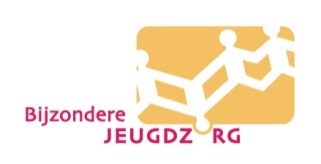 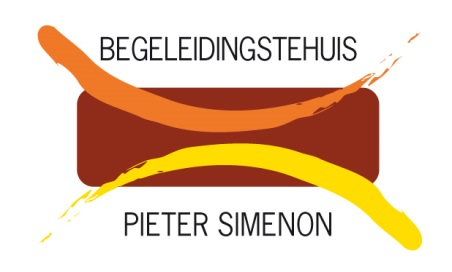 APPèLZilleweg 26  in 3920 Lommel011/54 50 25Datum aanmelding: Module ondersteunende begeleiding 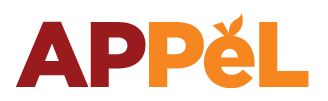 Aanmeldingsformulier Downloaden, invullen en terug sturen naar appel@pietersimenon.be.Alle velden dienen ingevuld te worden. Toeleider___________________________________________Dienst/organisatie:Contactpersoon:	-naam:			-telefoonnummer:			-e-mailadres:Jongere___________________________________________-Naam: -Voornaam: -Rijksregisternummer:-Adres:-Verblijfplaats (indien anders dan adres):-Telefoon/GSM:-e-mailadres:-Geslacht:-Nationaliteit: -Geboortedatum:-Medische gegevens (waarmee wij rekening moeten houden):-ziekte:-medicatie:Ouder(s)/contextNaam en voornaam: Telefoon/GSM:e-mailadres:Naam en voornaam: Telefoon/GSM:e-mailadres:Betrokken organisatie(s):Organisatie: Contactpersoon:	-naam:			-telefoonnummer:			-e-mailadres:Organisatie: Contactpersoon:	-naam:			-telefoonnummer:			-e-mailadres:Onderwijs__________________________________________    Niet-ingeschreven    IngeschrevenSchool: naam: ………………………………………………………………………………..	   Onderwijsvorm + richting:………………………………………………………….. Contactpersoon:	-naam:			-telefoonnummer:			-e-mailadres:CLB: ……………………………………………………………………………………………Contactpersoon:	-naam:			-telefoonnummer:			-e-mailadres:Reden van aanmelding:Korte situatieschets + omschrijving van de vraag aan APPèL.Voor de jongere: geef 3 doelstellingen waaraan jij met ons wil werken? Bespreek dit met de jongere. Dit is voor ons belangrijk als uitgangspunt. Voor de toeleider: geef 3 doelstellingen waaraan jij vind dat wij met de jongeren kunnen werken. 